"ПИЖАМНАЯ ВЕЧЕРИНКА".В МАДОУ АР детский сад «Сибирячок», корпус № 2 прошло игровое развлечение "ПИЖАМНАЯ ВЕЧЕРИНКА". Дети принесли в детский сад пижамы, подушки и свои любимые мягкие игрушки.В физкультурном зале детей встретила девочка Маша!В ходе игрового развлечения были проведены конкурсы: «Дефиле пижам», «Построим дом», «Передай подушку», «Кто быстрее сядет на подушку», «Петушиные бои», «Пронеси подушку на голове», «Сонные прятки». С детьми были организованы занимательные викторины, веселые соревнования и энергичные танцы, а закончилось все пижамной фотосессией и зажигательной дискотекой. На этом сюрпризы не закончились! Совсем немного фантазии, весёлое музыкальное сопровождение и хорошее настроение и восторгу детей не было предела.Пижамная вечеринка – мечта любого ребенка! Повеселились на славу!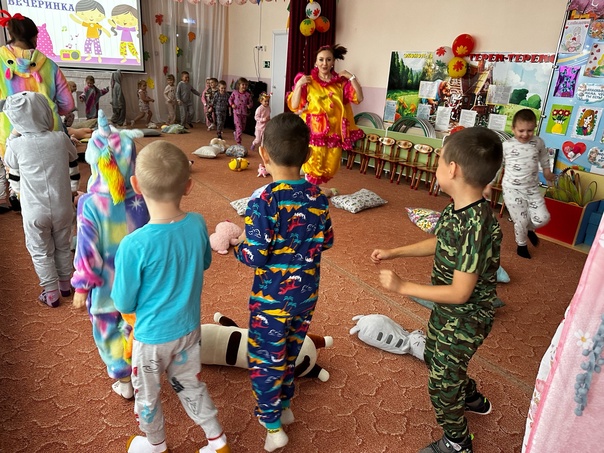 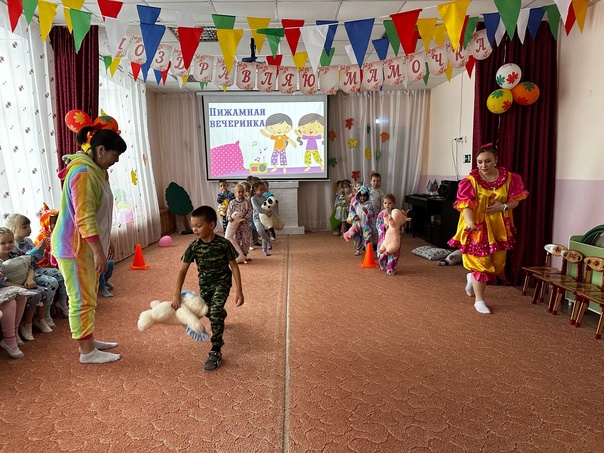 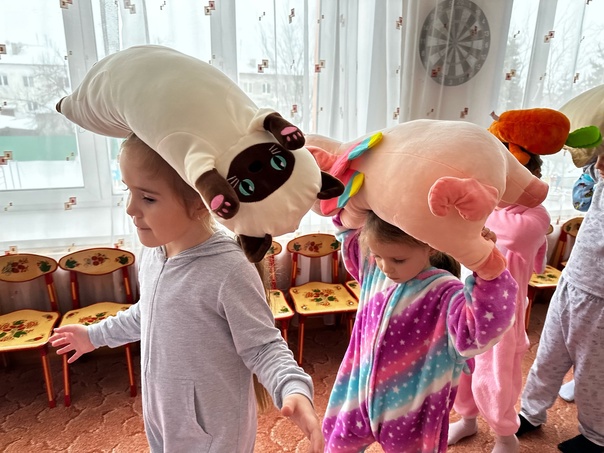 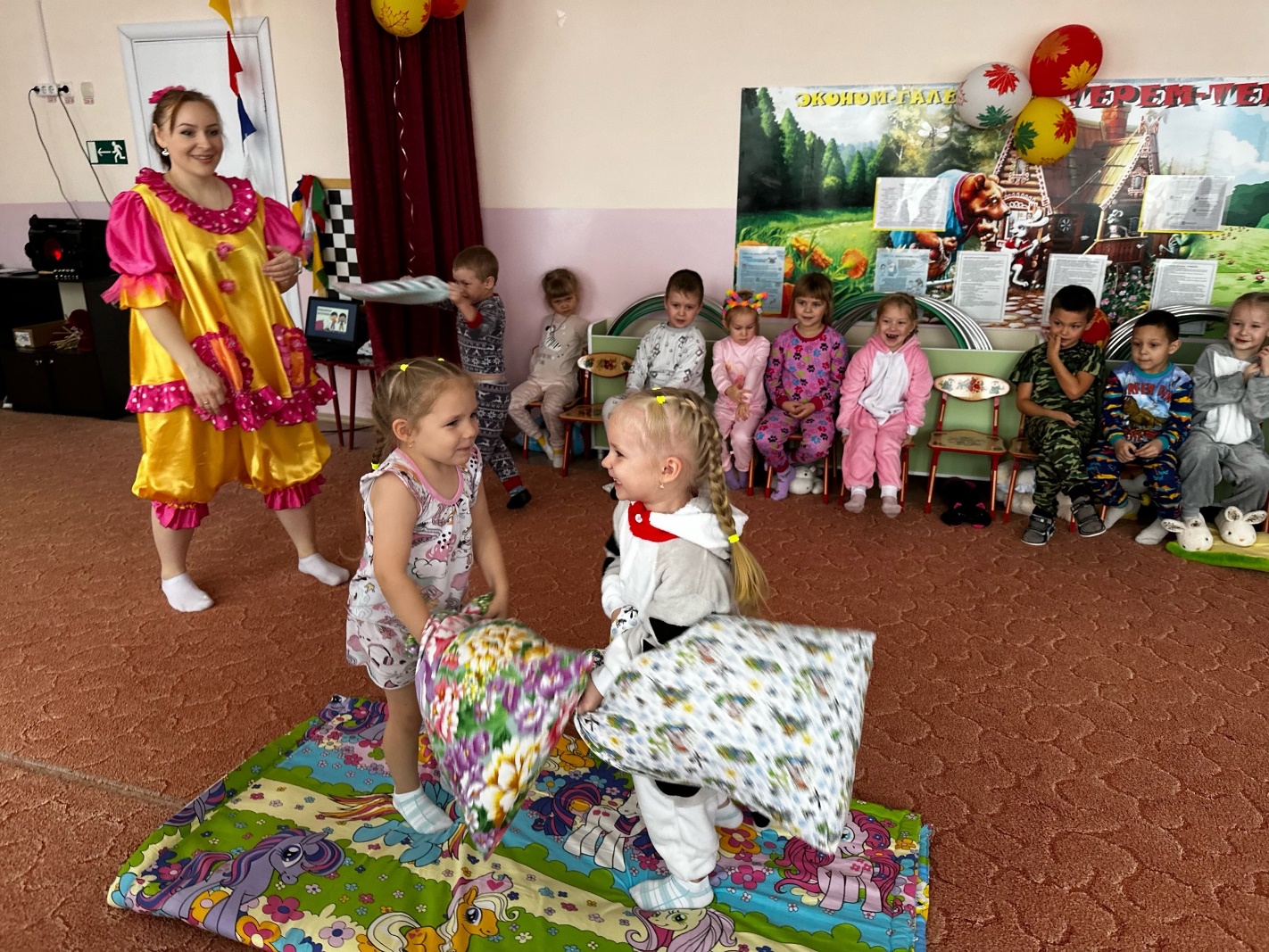 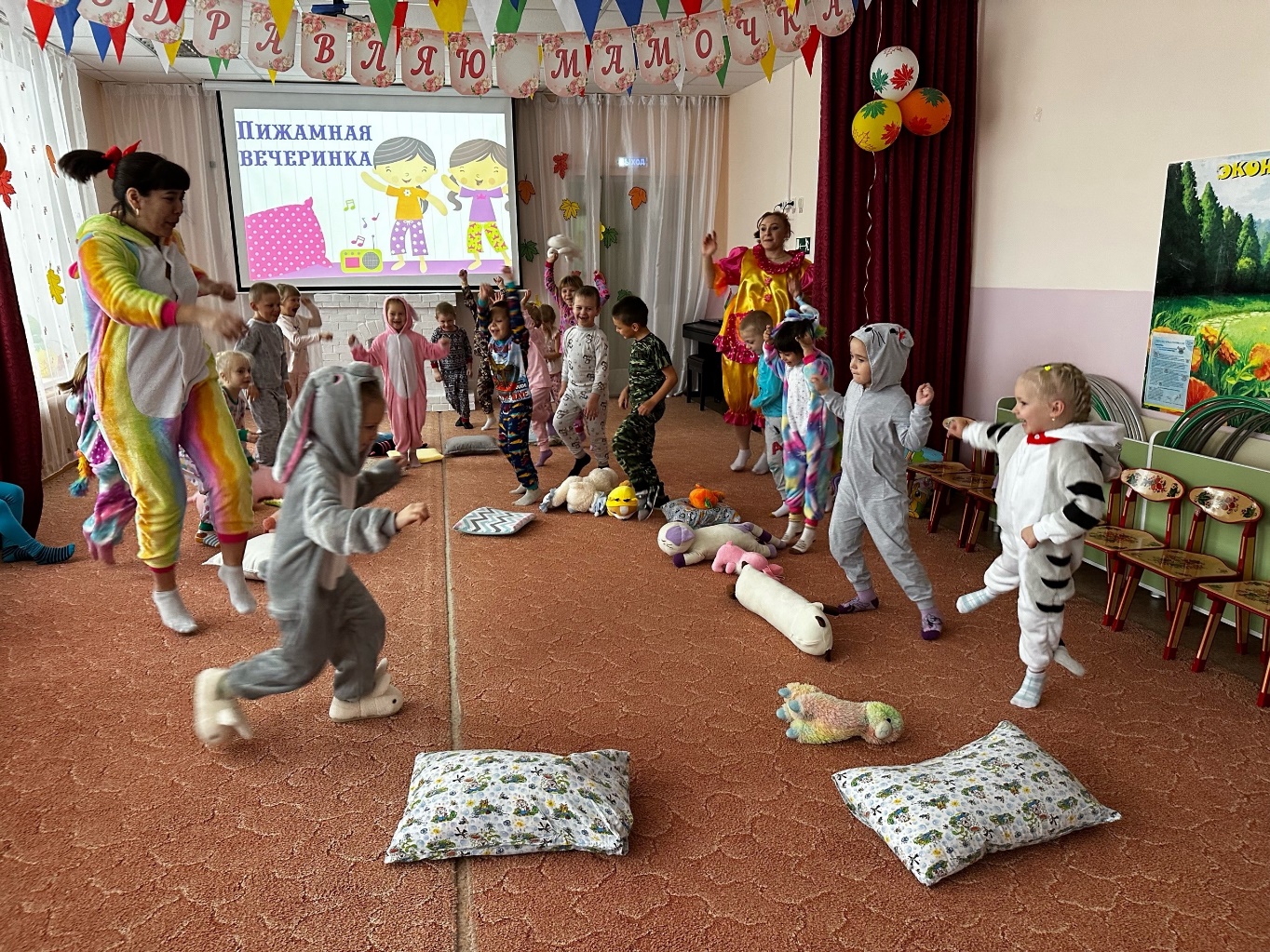 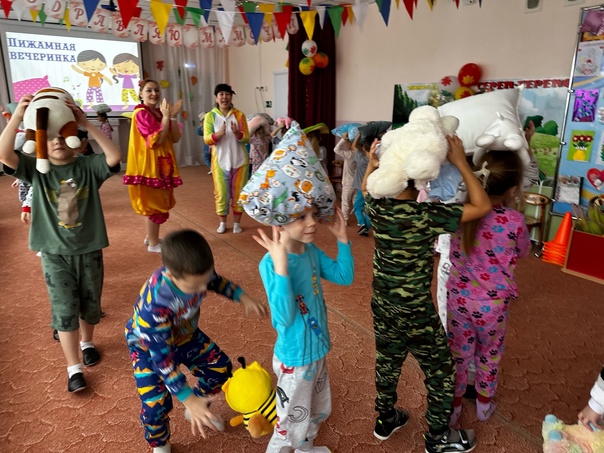 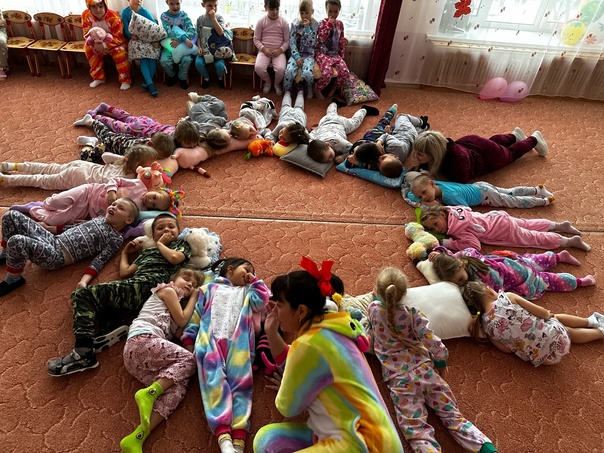 Материал подготовила инструктор по физической культуреМА ДОУ АР детский сад «Сибирячок», корпус № 2Тайщикова К.Д.